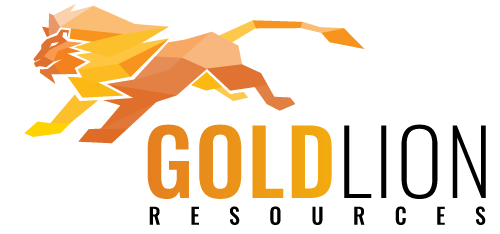 GOLD LION RESOURCES INC. 
NEWS RELEASEGold Lion Appoints Douglas Meirelles to BoardVancouver, British Columbia / February 13th, 2020 – Gold Lion Resources Inc. (“Gold Lion” or the “Company”) (CSE: GL) (FWB: 2BC) has appointed Douglas Meirelles to the Company’s board of directors. Mr. Meirelles is a senior level executive with more than 15 years of domestic and international experience in the mining industry. Most recently he worked as Country Manager for Equinox Gold, overseeing the Aurizona Gold Mine through to re-commissioning and commercial production. Prior to that, Mr. Meirelles served in senior and high-level management positions for Troy Resources, Serabi Gold and Newcrest Mining. Mr. Meirelles is also a board member of the Mining News and is a fellow of the Brazil-Canada Mining Chamber of Commerce. Dorian Banks has resigned as a director of Gold Lion, effective immediately. The Company thanks Mr. Banks for his valuable contributions to the Company and wishes him well in his future endeavours.About Gold Lion Resources Inc. Gold Lion Resources Inc. is a mineral exploration company actively involved in the exploration of its property portfolio including the Cuteye Group of Properties and the Fairview Property. The Cuteye Group of Properties includes the Mister Jay (2,373 hectares), Lady Jane (242 hectares), Lama (69 hectares) and Missus Jay (468 hectares) claim blocks covering 12 mineral showings in B.C.'s Golden Triangle, roughly 25 kilometres southwest of Glenora, B.C. The Fairview Property is a 2574-hectare mineral property located in the Kamloops Mining District of British Columbia. For more information please visit: https://goldlionresources.com/.ON BEHALF OF THE BOARD OF DIRECTORS Oliver Friesen
CEOForward-looking Information Cautionary StatementExcept for statements of historic fact, this news release contains certain "forward-looking information" within the meaning of applicable securities law. Forward-looking information is frequently characterized by words such as "plan", "expect", "project", "intend", "believe", "anticipate", "estimate" and other similar words, or statements that certain events or conditions "may" or "will" occur. Forward-looking statements are based on the opinions and estimates at the date the statements are made, and are subject to a variety of risks and uncertainties and other factors that could cause actual events or results to differ materially from those anticipated in the forward-looking statements including, but not limited to delays or uncertainties with regulatory approvals, including that of the CSE. There are uncertainties inherent in forward-looking information, including factors beyond the Company’s control. There are no assurances that the business plans for Gold Lion Resources described in this news release will come into effect on the terms or time frame described herein. The Company undertakes no obligation to update forward-looking information if circumstances or management's estimates or opinions should change except as required by law. The reader is cautioned not to place undue reliance on forward-looking statements. Additional information identifying risks and uncertainties that could affect financial results is contained in the Company’s filings with Canadian securities regulators, which are available at www.sedar.com.